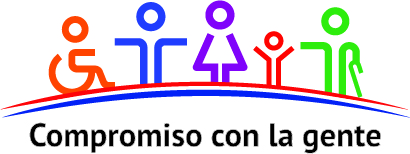 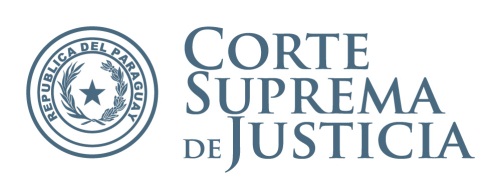 Dirección General de Recursos Humanos Dirección de Administración de Personal_Dirección General de Recursos Humanos Dirección de Administración de Personal_Dirección General de Recursos Humanos Dirección de Administración de Personal_CONSTANCIA DE COMISIÓN DE SERVICIO PARA EL COMPUTO DE  REMUNERACIÓN EXTRAORDINARIAFORMULARIO C.HEFORMULARIO C.HELUGAR DE LA COMISIÓN:_______________________________________________________CIRCUNSCRIPCIÓN JUDICIAL:__________________________________________________NÓMINA DE FUNCIONARIOS/AS EN COMISIÓN DE SERVICIOCertifico que el/los/la/s funcionario/a/s arriba mencionado/a/s se presentó/aron en el lugar, fecha/s y horarios indicados precedentemente.___________________________________________Firma del Responsable del lugar de comisionamientoAclaración:__________________________________                                                                                                                                                                                                                               SelloLUGAR DE LA COMISIÓN:_______________________________________________________CIRCUNSCRIPCIÓN JUDICIAL:__________________________________________________NÓMINA DE FUNCIONARIOS/AS EN COMISIÓN DE SERVICIOCertifico que el/los/la/s funcionario/a/s arriba mencionado/a/s se presentó/aron en el lugar, fecha/s y horarios indicados precedentemente.___________________________________________Firma del Responsable del lugar de comisionamientoAclaración:__________________________________                                                                                                                                                                                                                               SelloLUGAR DE LA COMISIÓN:_______________________________________________________CIRCUNSCRIPCIÓN JUDICIAL:__________________________________________________NÓMINA DE FUNCIONARIOS/AS EN COMISIÓN DE SERVICIOCertifico que el/los/la/s funcionario/a/s arriba mencionado/a/s se presentó/aron en el lugar, fecha/s y horarios indicados precedentemente.___________________________________________Firma del Responsable del lugar de comisionamientoAclaración:__________________________________                                                                                                                                                                                                                               SelloDIVISIÓN CONTROL INFORMÁTICO DE MARCACIÓN - Uso internoSe solicita sean consideradas como horas extraordinarias las trabajadas por el/los/la/s funcionario/a/s durante la comisión de servicio descrita en el presente formulario, por servicios realizados en cumplimiento de tareas específicas y necesarias para el mejor funcionamiento de la institución.____________________________Firma y sello del ámbito solicitanteDIVISIÓN CONTROL INFORMÁTICO DE MARCACIÓN - Uso internoSe solicita sean consideradas como horas extraordinarias las trabajadas por el/los/la/s funcionario/a/s durante la comisión de servicio descrita en el presente formulario, por servicios realizados en cumplimiento de tareas específicas y necesarias para el mejor funcionamiento de la institución.____________________________Firma y sello del ámbito solicitanteDIVISIÓN CONTROL INFORMÁTICO DE MARCACIÓN - Uso internoSe solicita sean consideradas como horas extraordinarias las trabajadas por el/los/la/s funcionario/a/s durante la comisión de servicio descrita en el presente formulario, por servicios realizados en cumplimiento de tareas específicas y necesarias para el mejor funcionamiento de la institución.____________________________Firma y sello del ámbito solicitante